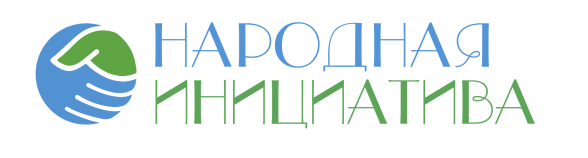 Инициативное бюджетирование - это российская версия достаточно широко известного во всем мире процесса, который направлен на расходование бюджетных средств с участием граждан. На территории Березовского района проект имеет название и логотип «Народная инициатива».Задачами проекта являются:привлечь жителей района к решению вопросов местного значения;повысить эффективность расходования бюджетных средств;обеспечить прозрачность и открытость управленческих действий, путем общественного контроля за реализацией проектов;улучшить качество жизни населения района;повысить уровень доверия населения к власти.Проект «Народная инициатива» призван расширить  рамки участия населения муниципалитетов в бюджетном процессе путем созыва специальных комиссий, которые занимаются распределением выделенных средств. Речь идет только о тех бюджетных решениях, при которых мнение граждан должно быть непосредственно учтено. По сути, это процесс распределения части бюджетных средств при участии комиссии, состоящей из граждан и представителей муниципалитета.В настоящее время во многих регионах России  реализуются проекты, отвечающие критериям инициативного бюджетирования. Также процесс внедрения осуществляется и в Ханты-Мансийском автономном округе – Югре, в том числе на территории г. Ханты-Мансийска, г. Сургута и Нефтеюганского района.	Самым важным принципом реализации такого проекта является софинансирование отобранных для реализации проектов  населением муниципального образования, индивидуальными предпринимателями и юридическими лицами, то есть выделение средств из бюджетов муниципальных образований Березовского района на реализацию отобранных жителями проектов предусматривает софинансирование заинтересованными гражданами, индивидуальными предпринимателями и юридическими лицами.Для того, чтобы население могло участвовать в реализации проекта, для начала нужно принимать участие в собраниях жителей по отбору проектов и обсуждения наиболее актуальных проблем каждого поселения. Проект могут реализоваться в различных сферах деятельности, таких как: отсутствие детских площадок, плохое состояние дорог, тротуаров, необходимость ремонта объектов, вопросы благоустройства территории и формирования комфортной среды проживания.На таких собраниях граждане могут предложить актуальную проблему и свой вариант решения данного вопроса. Если проект получит поддержку большинства участников собрания, он будет направлен инициативной группой, избранной на собрании, в администрацию муниципального образования городского или сельского поселения на рассмотрение.Для того чтобы проект достиг своего «старта», инициативная группа, совместно с представителями органов местного самоуправления городского или сельского поселения оформляют заявку и вместе с пакетом документов, материалы направляются в приемную администрации соответствующего городского (сельского) поселения Березовского района.КАК ОТБИРАЮТ УЧАСТНИКОВ?На сайте администрации Березовского района, в официальных аккаунтах и в СМИ появится информация о формировании комиссии по отбору проектов, которая будет рассматривать поступившие проекты в соответствии с критериями конкурсного отбора. В  состав комиссии войдут руководители всех инициативных групп, подавших заявки на участие, а также глава муниципалитета и представители органов местного самоуправления. И хотелось бы обратить внимание, что главная роль в составе комиссии принадлежит жителям - руководителям инициативных групп. Наблюдать за процессом смогут все желающие. В результате голосования комиссией отберутся наиболее актуальные и востребованные большинством жителей идеи. Проекты, набравшие наибольшее количество баллов, будут профинансированы из бюджета соответствующего поселения при условии софинансирования проекта гражданами.	В настоящее время в администрации района разрабатывается нормативная правовая база по данному направлению (положение о конкурсном отборе на реализацию общественно значимых проектов, основанных на местных инициативах, порядке предоставления и расходования средств на реализацию общественно значимых проектов и др.).	Контактная информация: пгт. Березово, ул. Астраханцева, д. 54, каб. 313, тел. (34674) 2-17-38, 2-17-52.